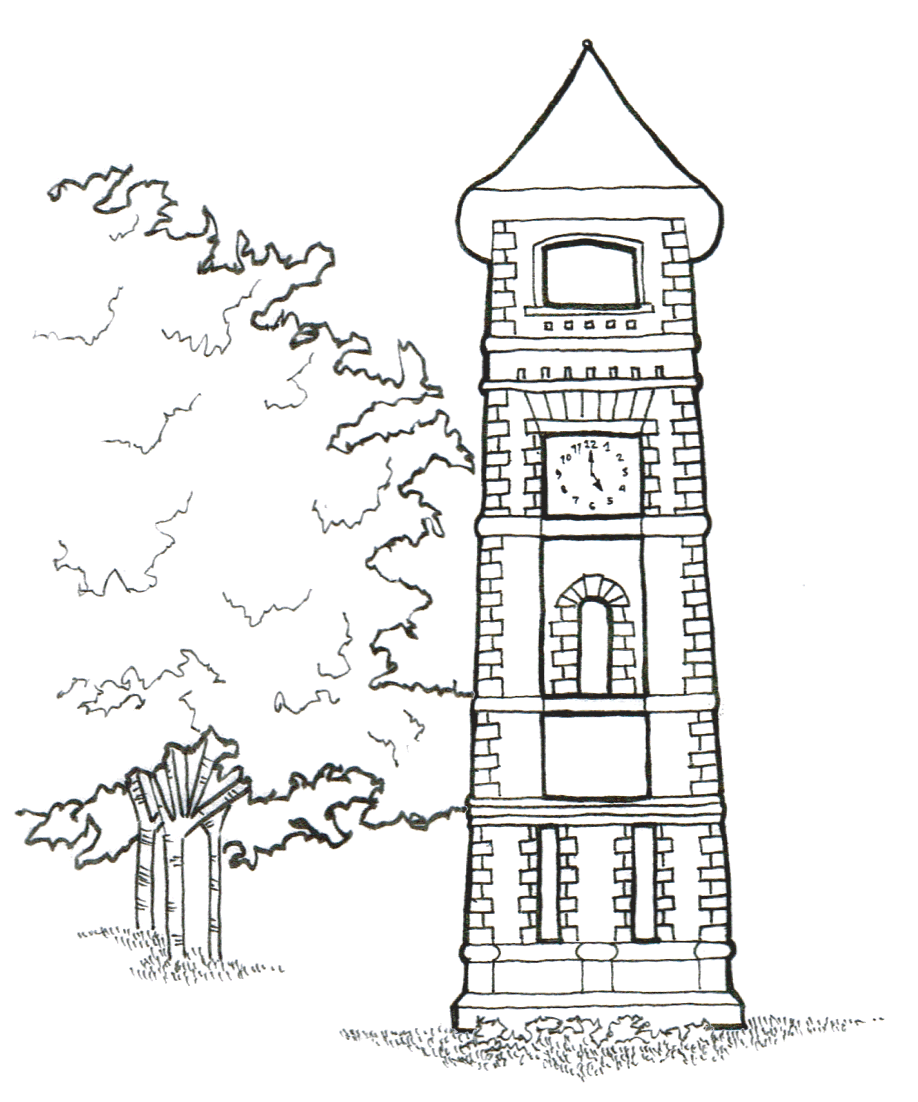 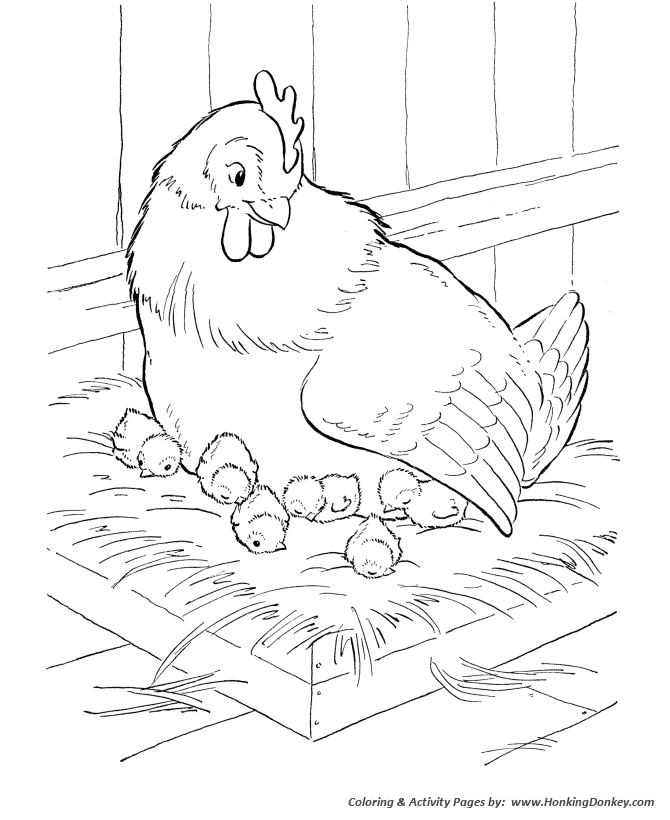 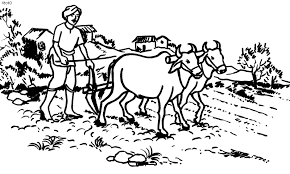 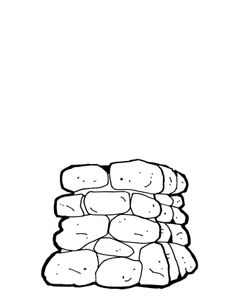 Jesus is a strong tower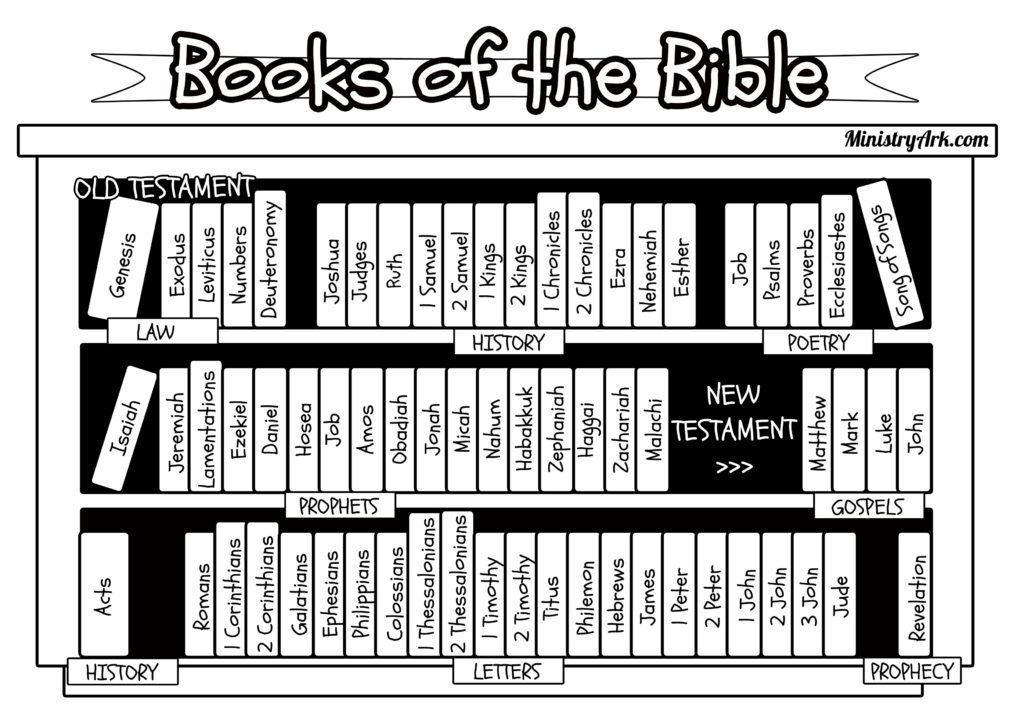 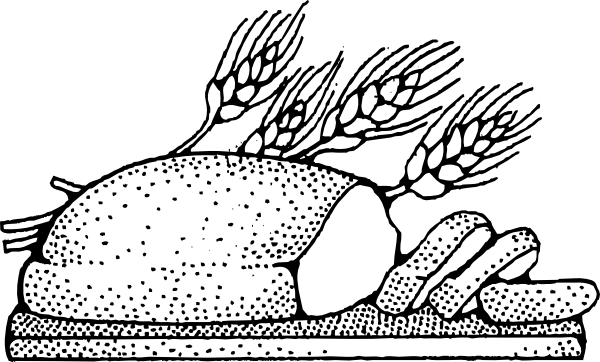 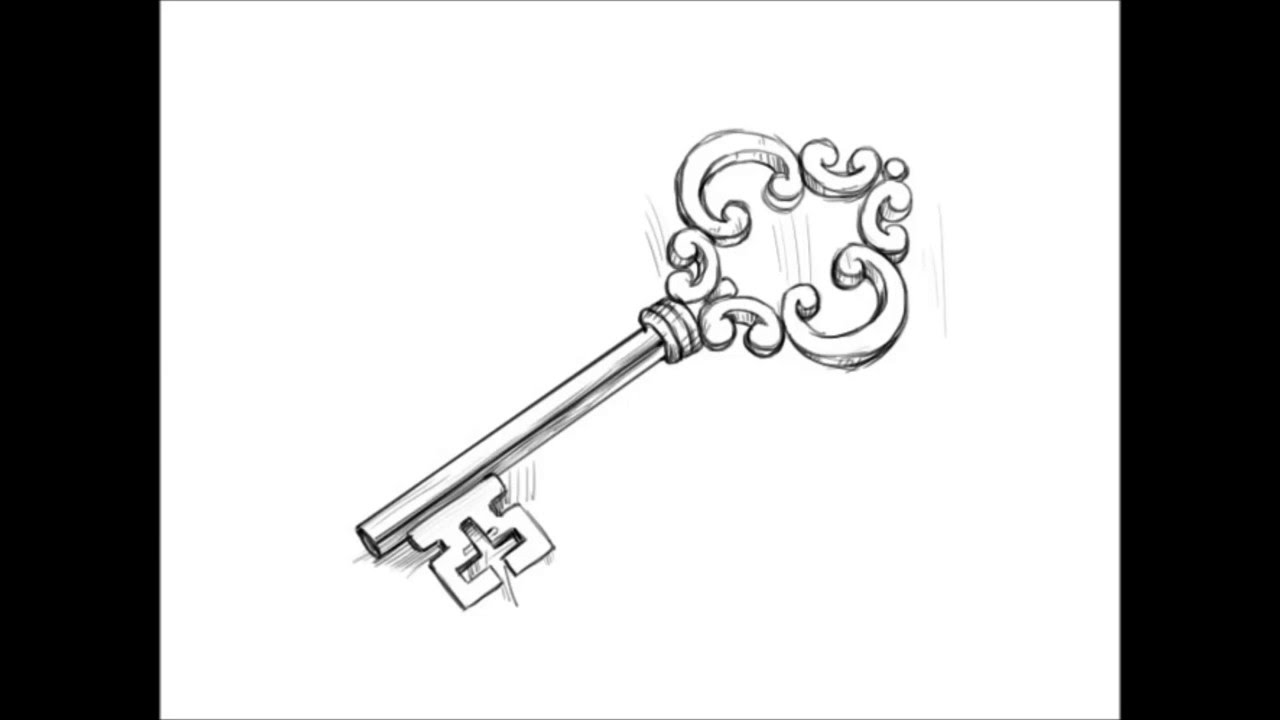 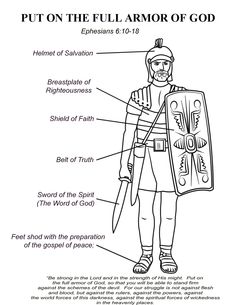 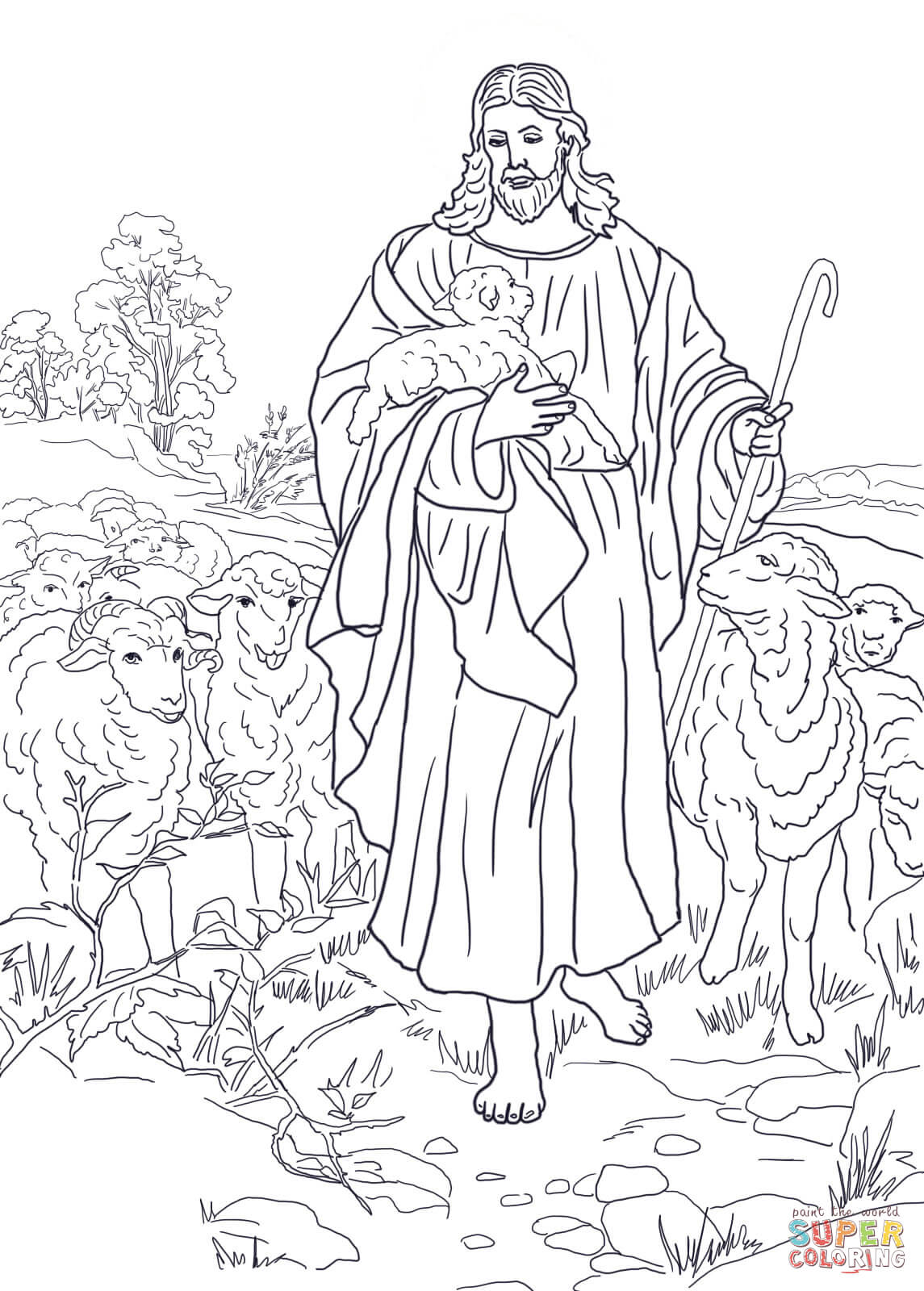 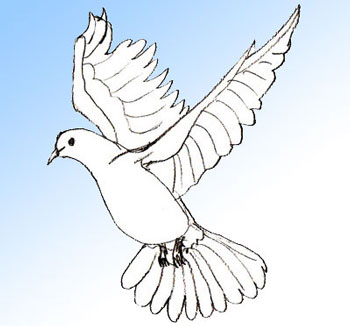 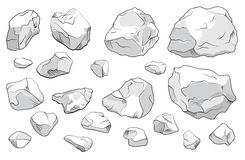 Rock and small stones – Jesus is our Rock, small stone that David used to slay Goliath. 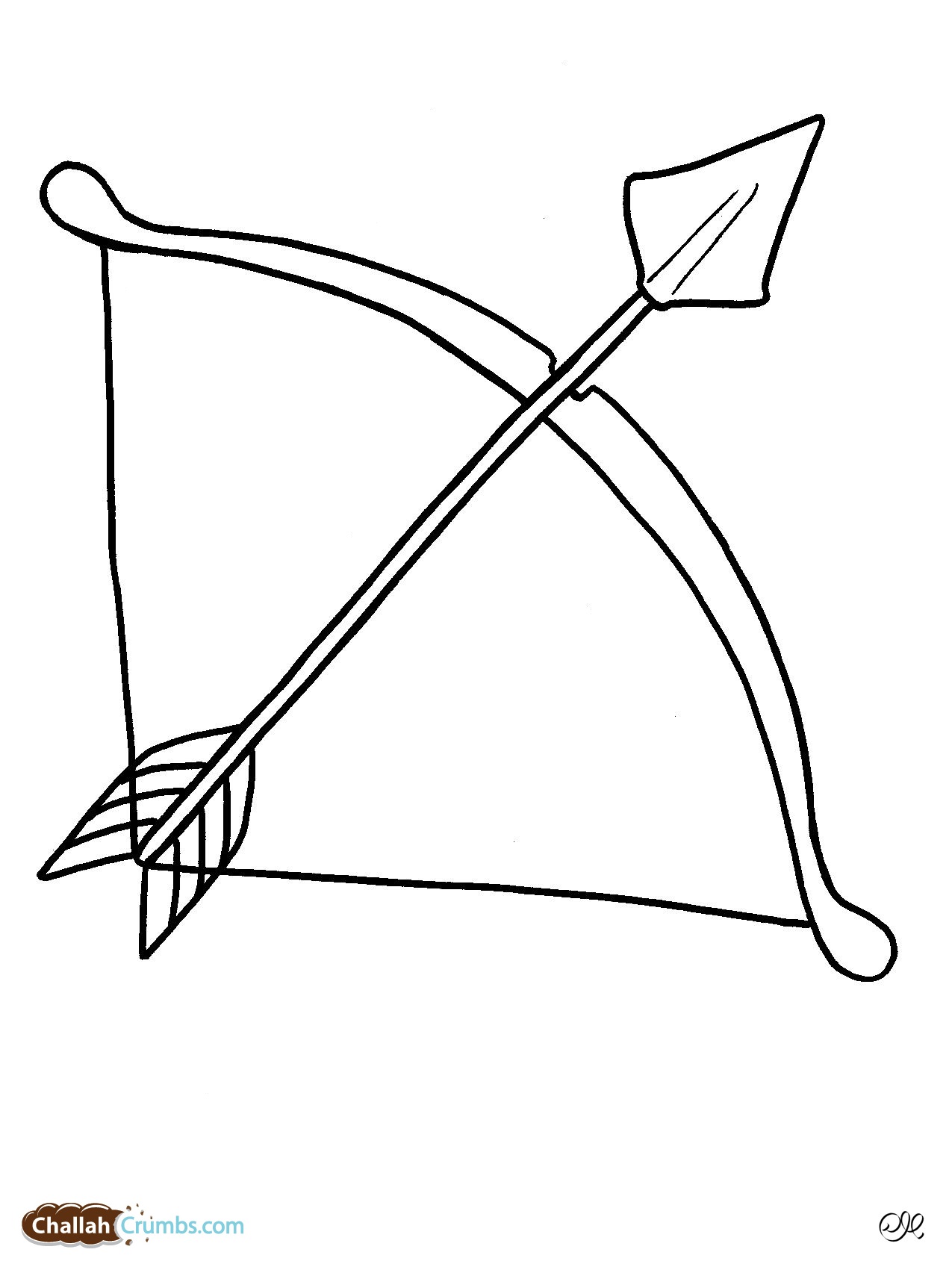 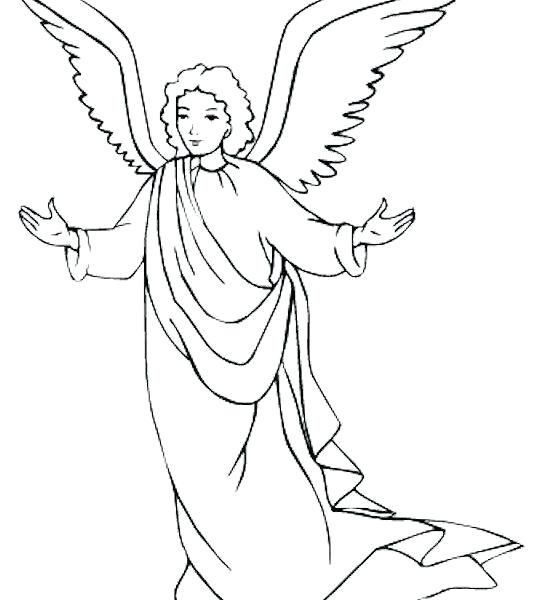 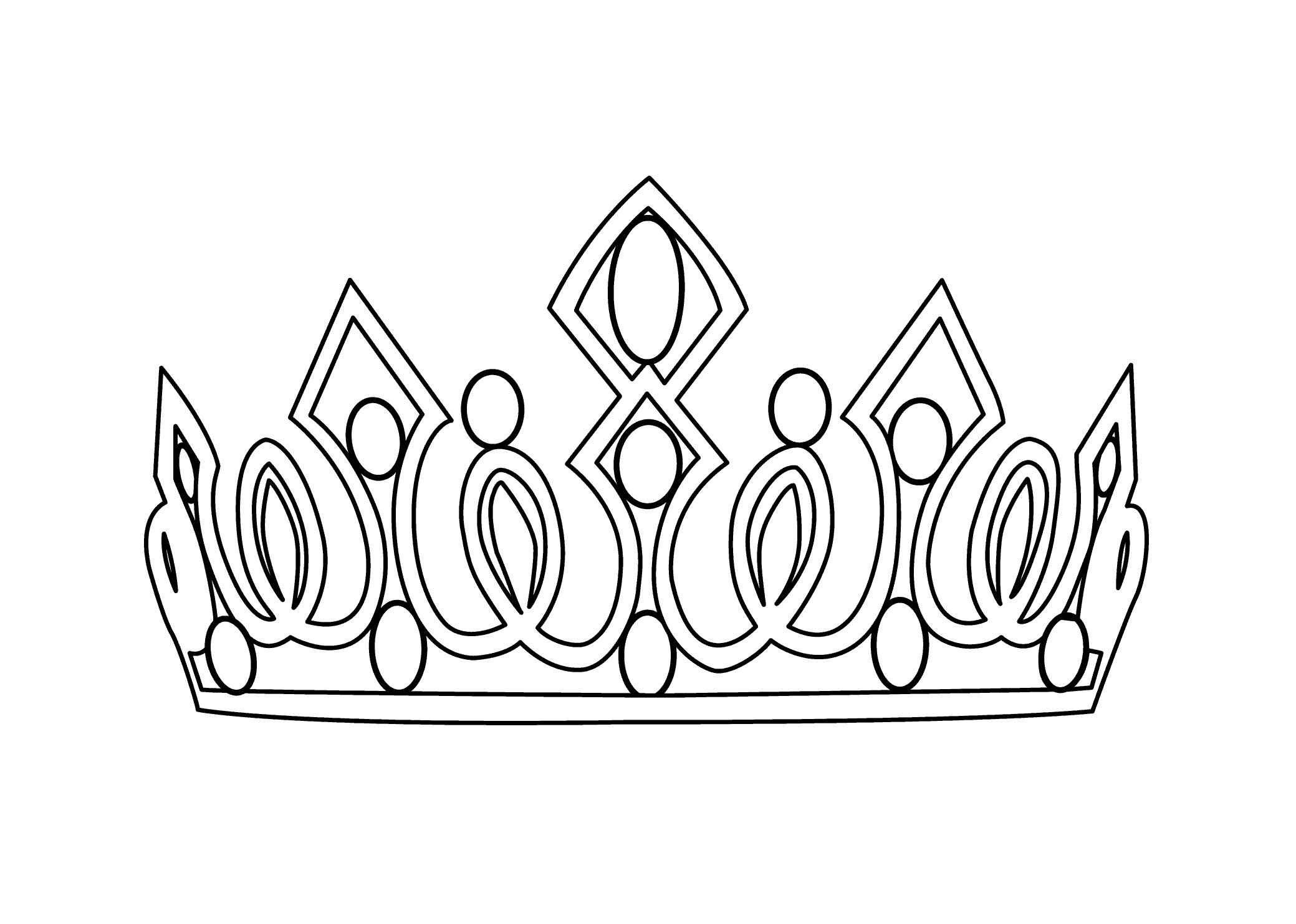 Crown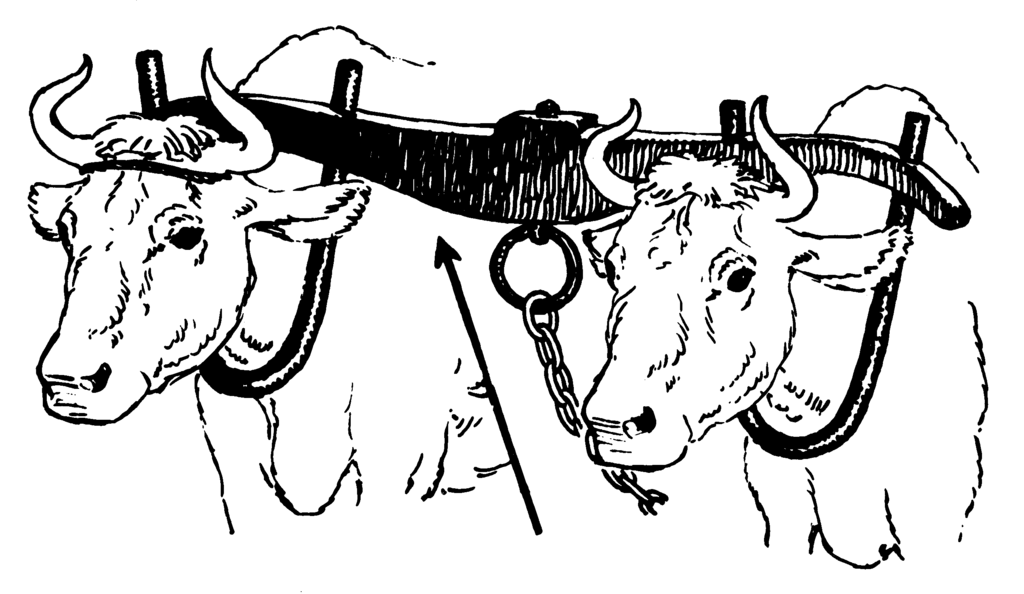 I also need the following pictures drawn in BLACK AND WHITE (NO COLOR) – Ark (Noah’s ark and the ark that was in the Most Holy Place of the tabernacle)DoorEagleDragonBowl of fruitHorseIncenseLionJar of oilRainbowSnakeTrumpetCrossJar of water